离CBD只要0.5h！藏着玫瑰园+动物园+酒庄+spa…真正会玩的人都在这！小编发现，墨尔本er真的对自驾游有着迷之热情无论什么节日，只要一有空闲机会许多墨尔本人都会与家人一起，开着爱车来一场说走就走的自驾游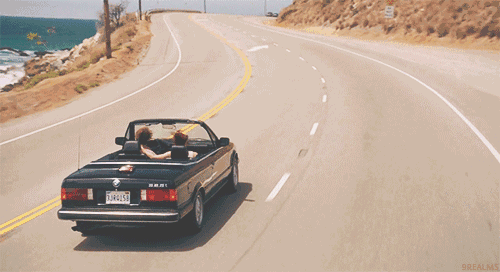 (图片来源：mafengwo.cn)小编今天就要推荐一个再多次都玩不腻的自驾游目的地野生动物园、玫瑰花园、SPA、酒庄、高尔夫……这些地方其实一站就能玩遍！而且距离墨尔本CBD不过半小时车程~不卖关子，快来听小编好好介绍一番吧！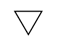 WyndhamWyndham City Council- 云 登 市 -City Council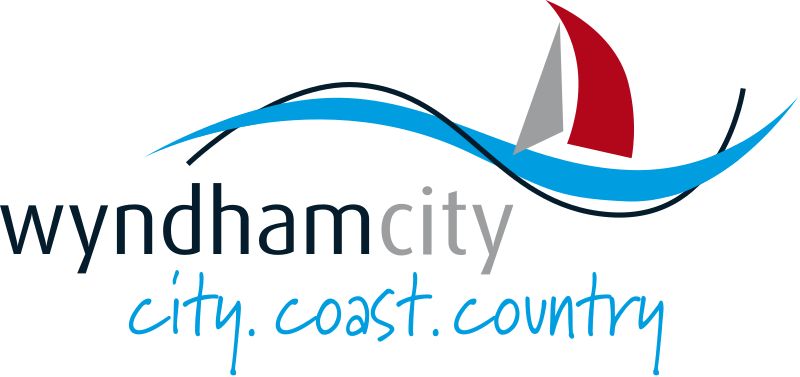 City of Wyndham (云登市)，是澳大利亚维多利亚州的一个市级地方政府，创建于1862年。位于墨尔本大都会区的西部，面积辽阔、管辖范围约542平方公里，约为维州首府墨尔本市政府管辖范围的15倍。在Wyndham的Werribee区，等待你的是神秘的玫瑰花园，世界闻名的葡萄酒庄，被称为“小非洲”的野生动物园，豪华的酒店和天然水疗中心还有休闲的高尔夫俱乐部，当然也少不了让人心驰神往的海景与美食。必 去 景 点Shadowfax Winery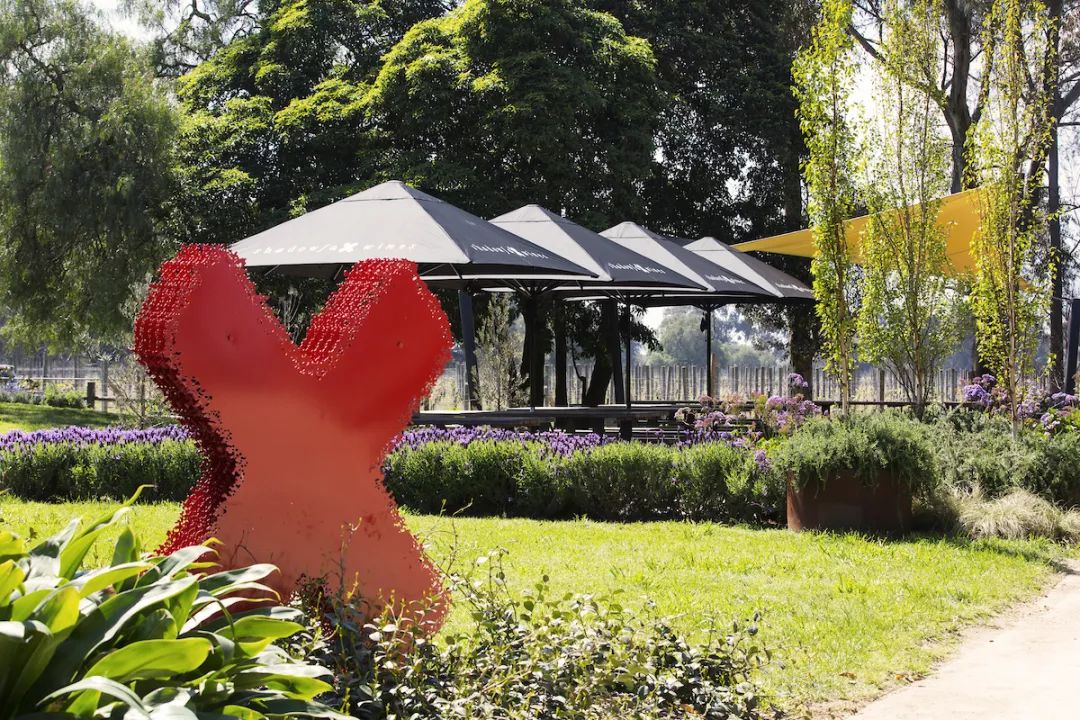 想要吃好喝好，还有哪里比酒庄更合适呢？Shadowfax Winery是距离墨尔本市中心最近的酒庄之一，在这里，你可以尽情享受颇负盛名的葡萄酒和屡获殊荣的美食菜肴。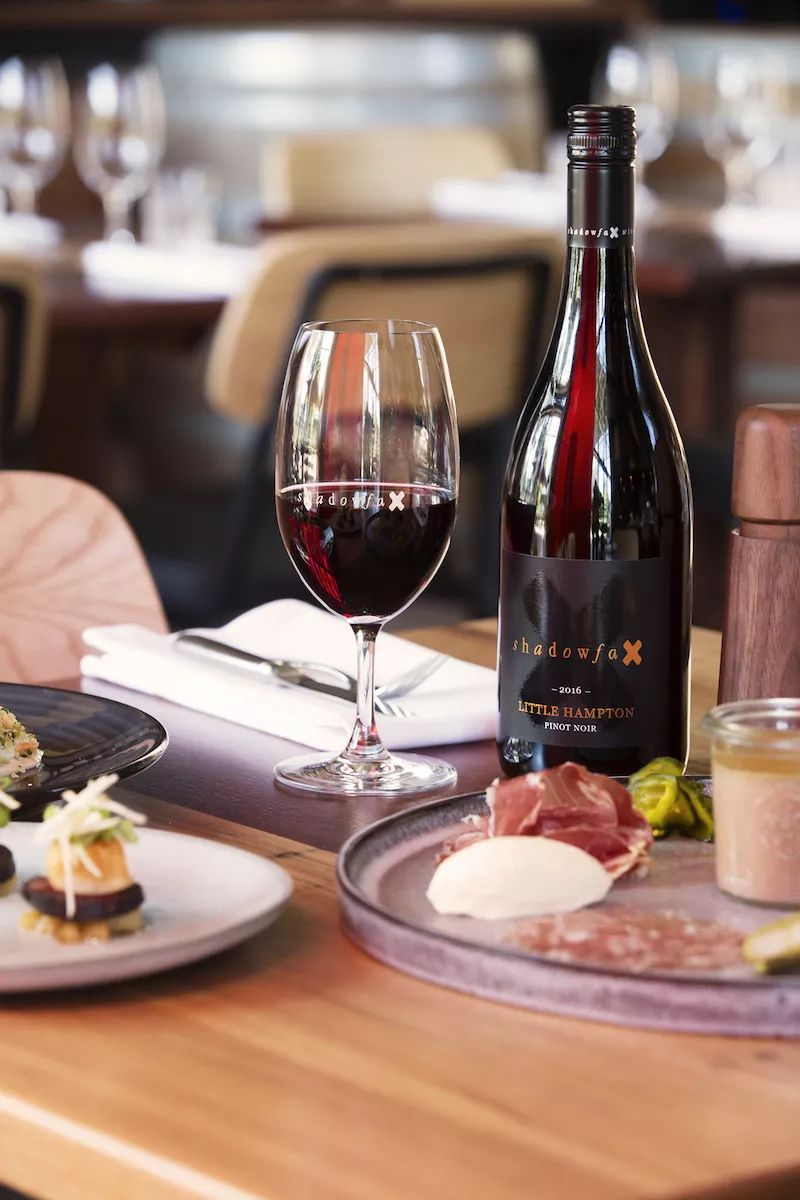 漫步在酒庄的草坪上，轻晃手中的葡萄酒杯，实在是想象不到的惬意。你还可以在品酒区尝试各种葡萄酒，并把捕获你味觉的它们带回家。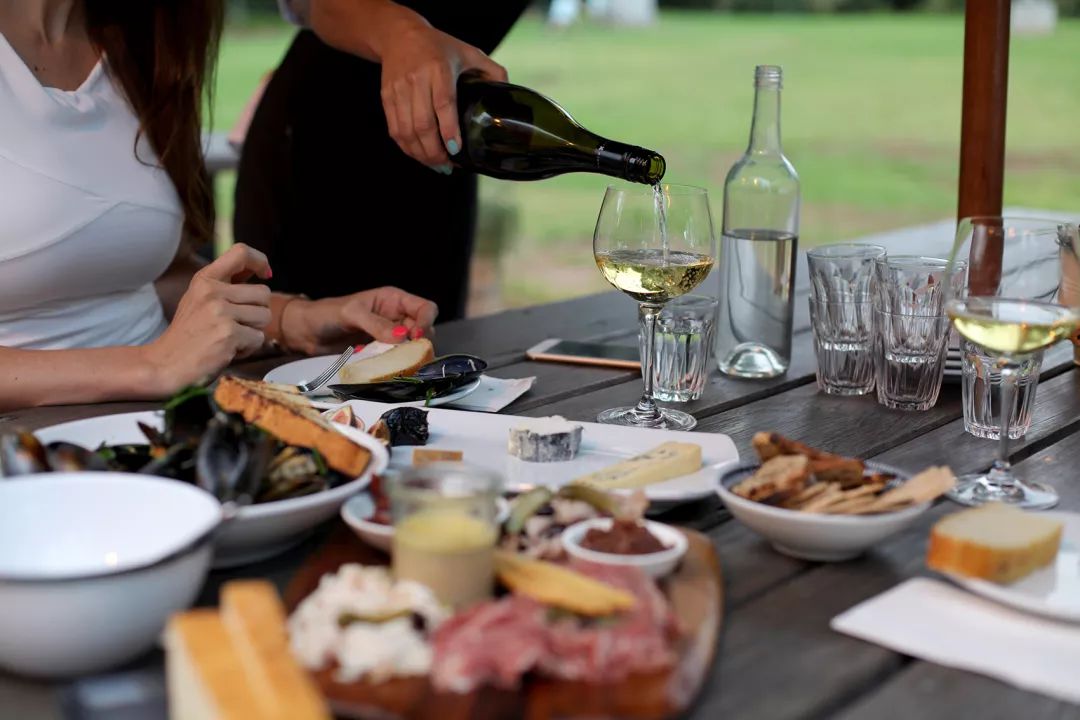 Werribee Open Range Zoo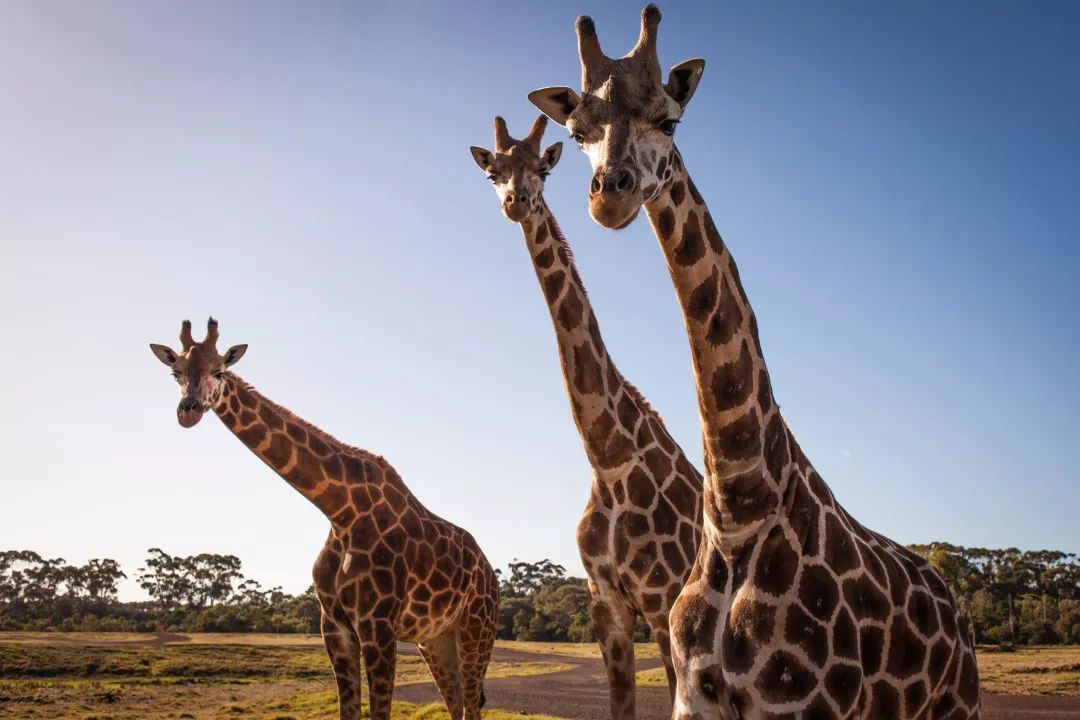 顾名思义，被称为墨尔本“小非洲”的Werribee动物园走的是非洲主题路线，在这里，你可以乘坐观光巴士与斑马、羚羊、长颈鹿、鸵鸟、犀牛，还有骆驼和羚羊等草原动物亲密接触。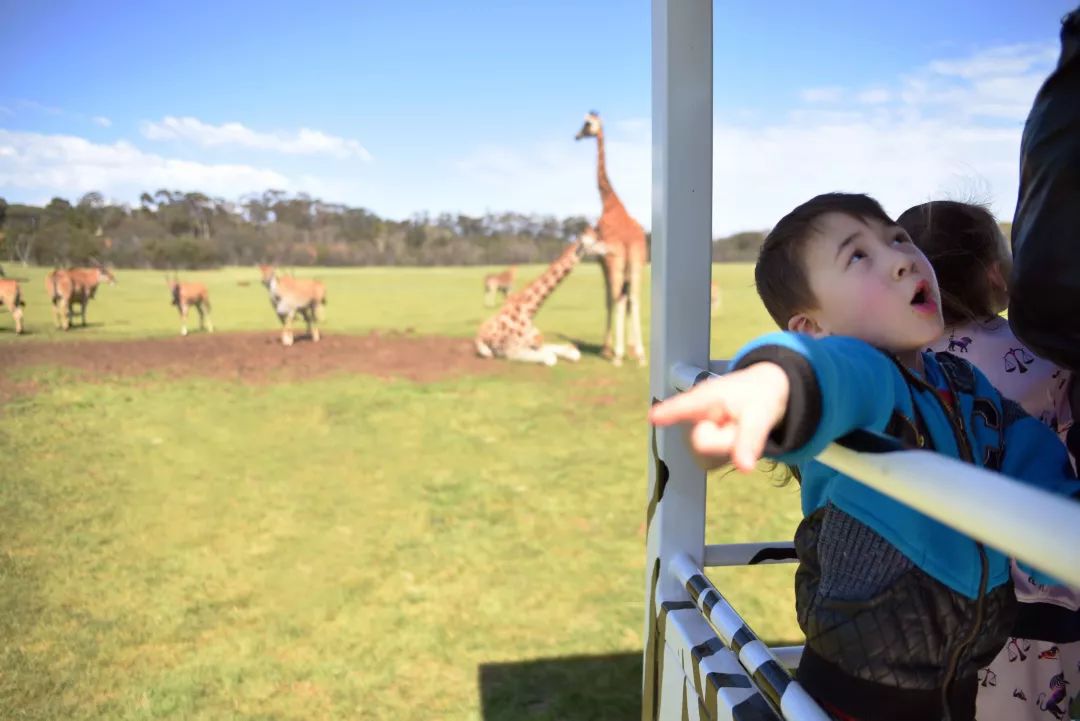 当然，这里也少不了袋鼠、考拉等澳洲特有的动物，更是有大型猫科动物，比如狮子和老虎等。选一个明媚的周末，带上孩子与家人，来Werribee与动物们来一场零距离接触，还能学到不少与动物有关的知识哦~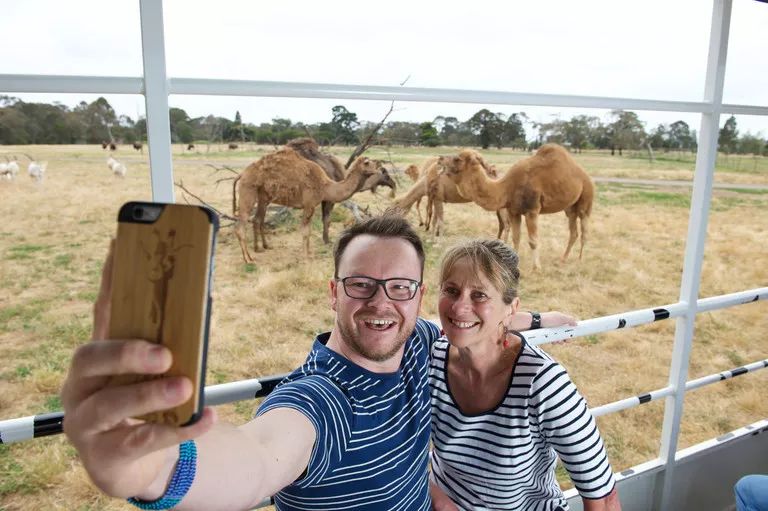 或许你想尝试在野外住宿？你可以选择在Werribee动物园中过夜，享受一晚非洲主题风情的露营！别忘了提前与动物园预约哦~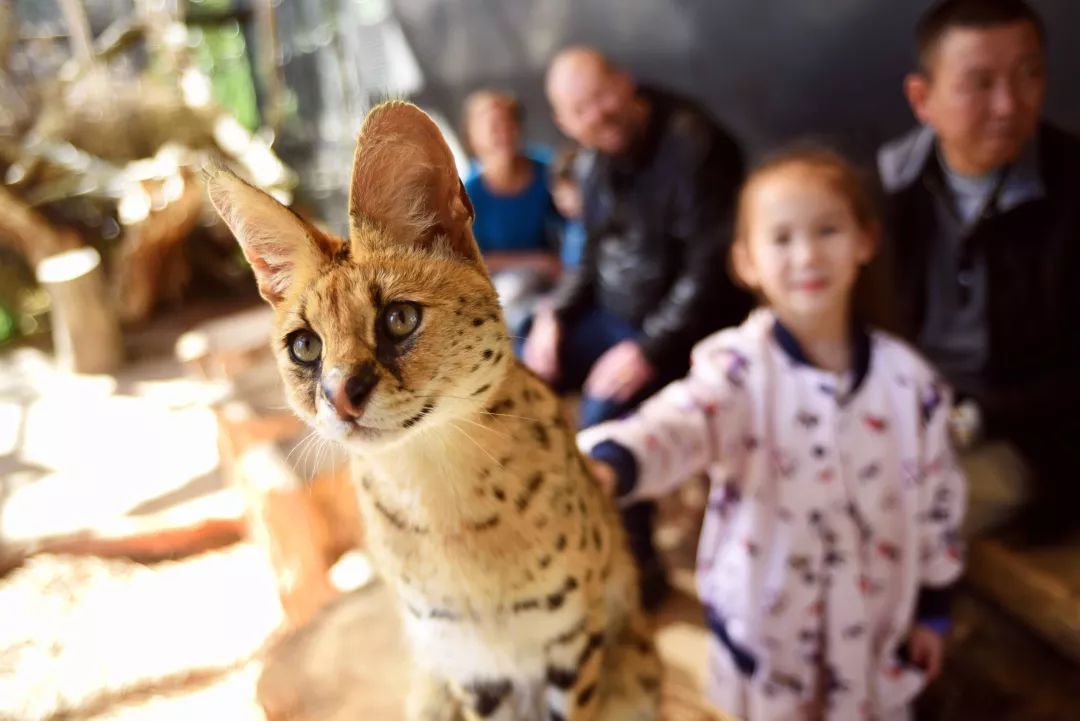 Victoria State Rose Garden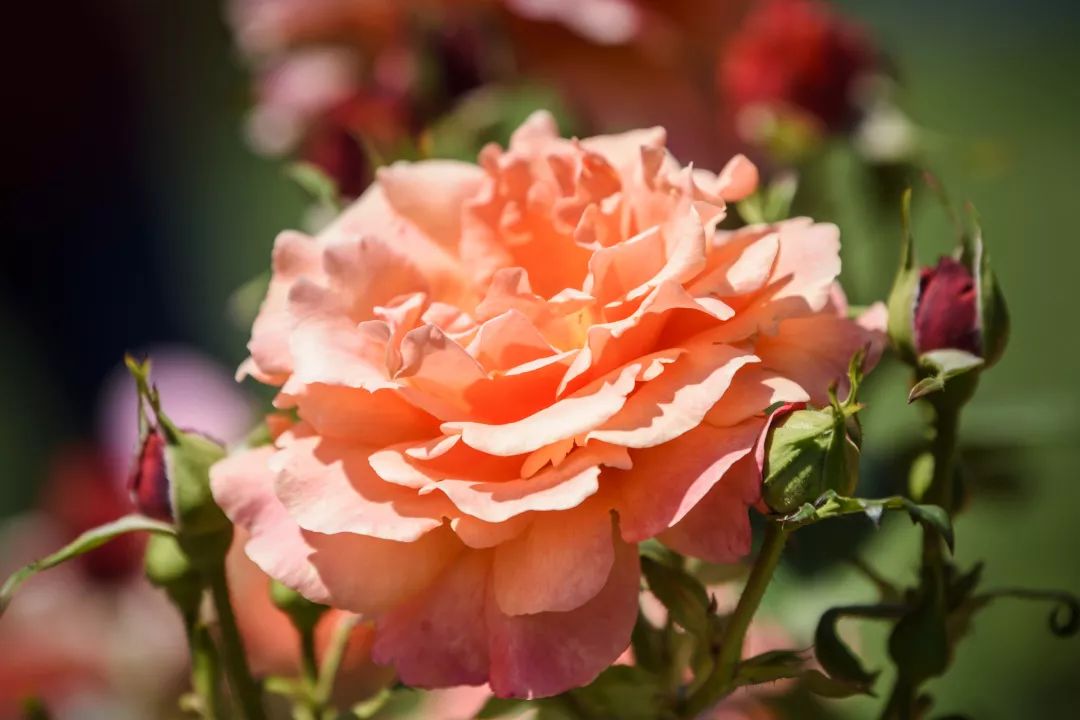 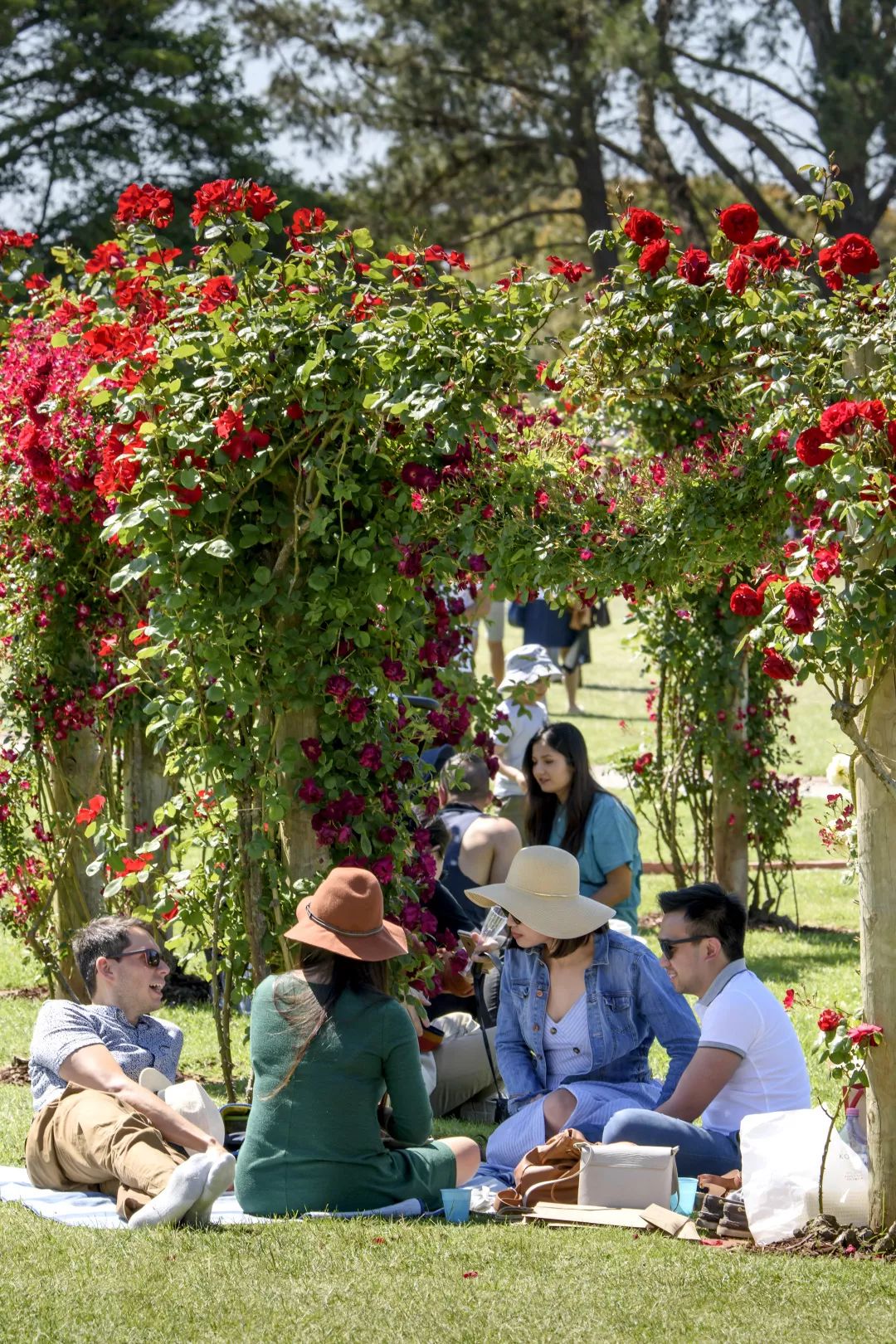 在来到这里之前，小编根本想象不到原来就在距离墨尔本这么近的地方，竟然藏着一个如此浪漫的玫瑰花园！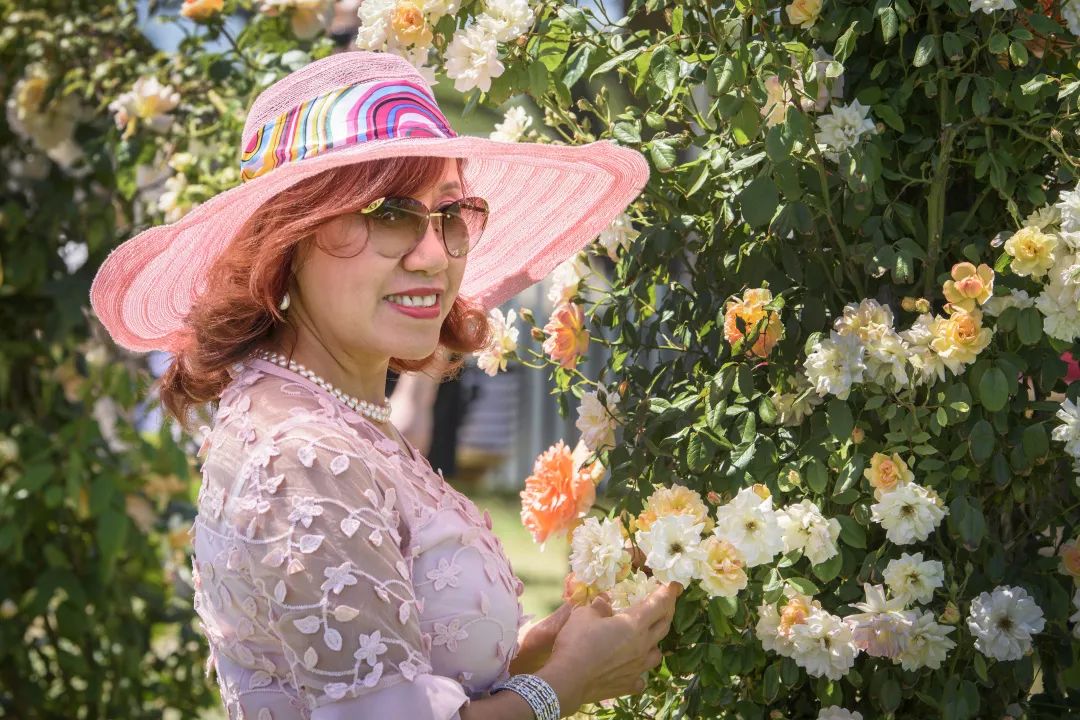 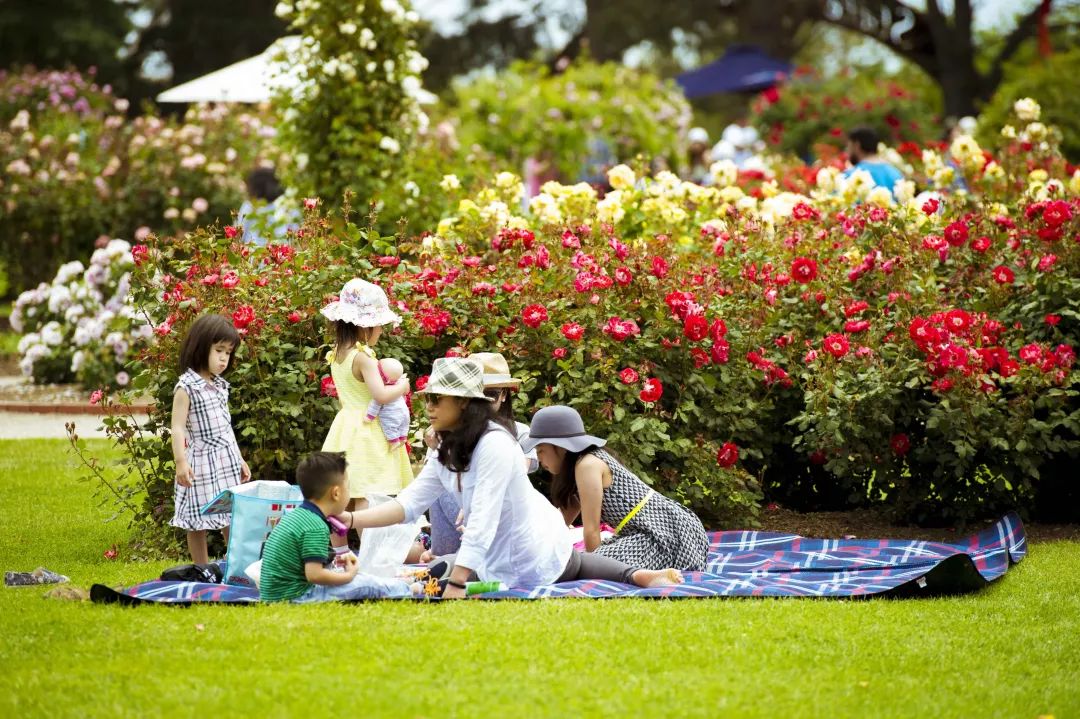 这个花园占地6英亩，共栽有五千五百株玫瑰，多达60余个品种。园区的设计非常到位，精致的鲜花拱门让人不自觉地想起英伦电影中，男女主角浪漫约会的美好情节。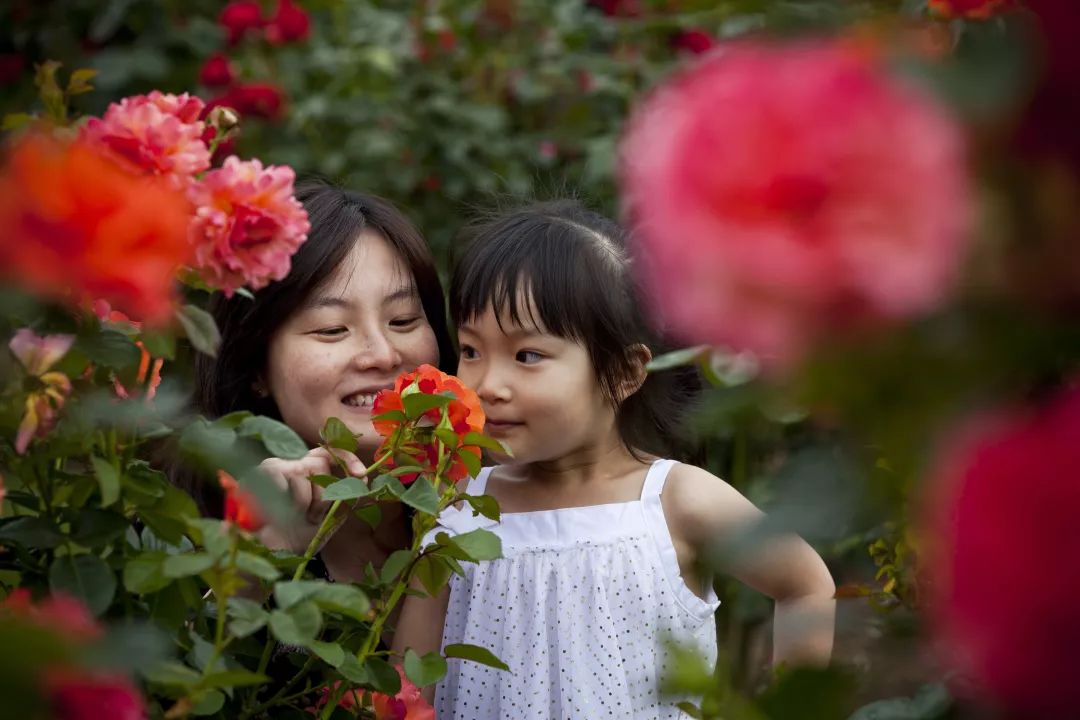 你还可以与家人或好友带上美食，在草地上享受一次野餐，吸嗅蔷薇芳香，欣赏繁华盛景，实在美哉。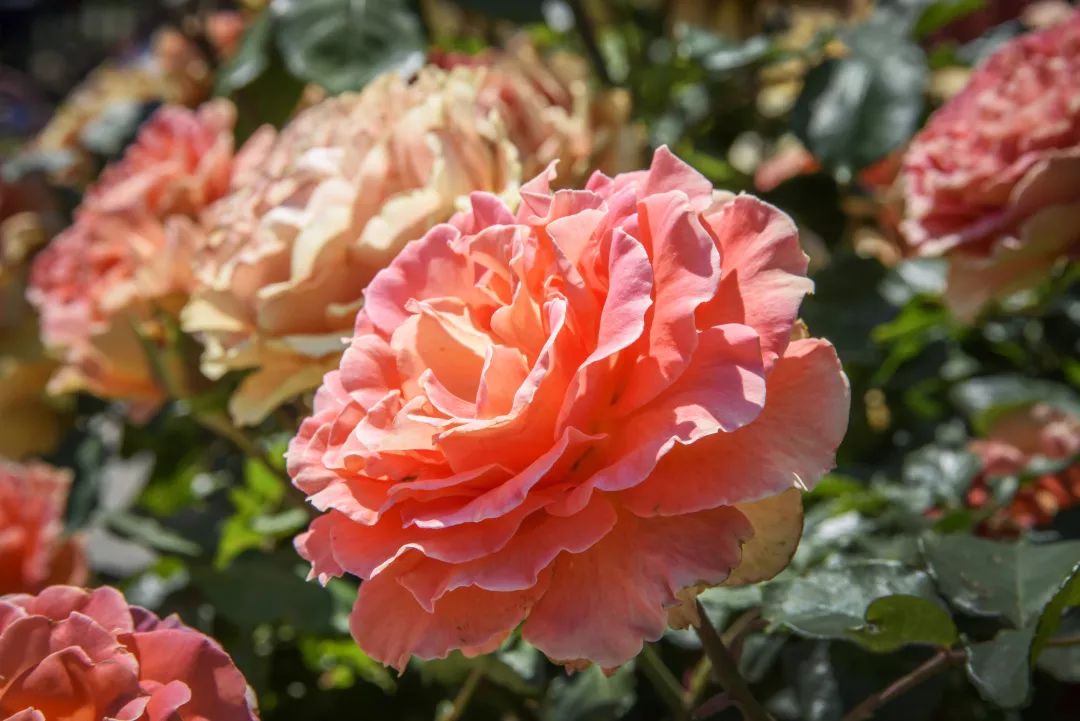 Werribee Park Mansion Hotel and Spa走进位于Werribee公园的Mansion Hotel，仿佛步入了英剧中古典奢华的唐顿庄园。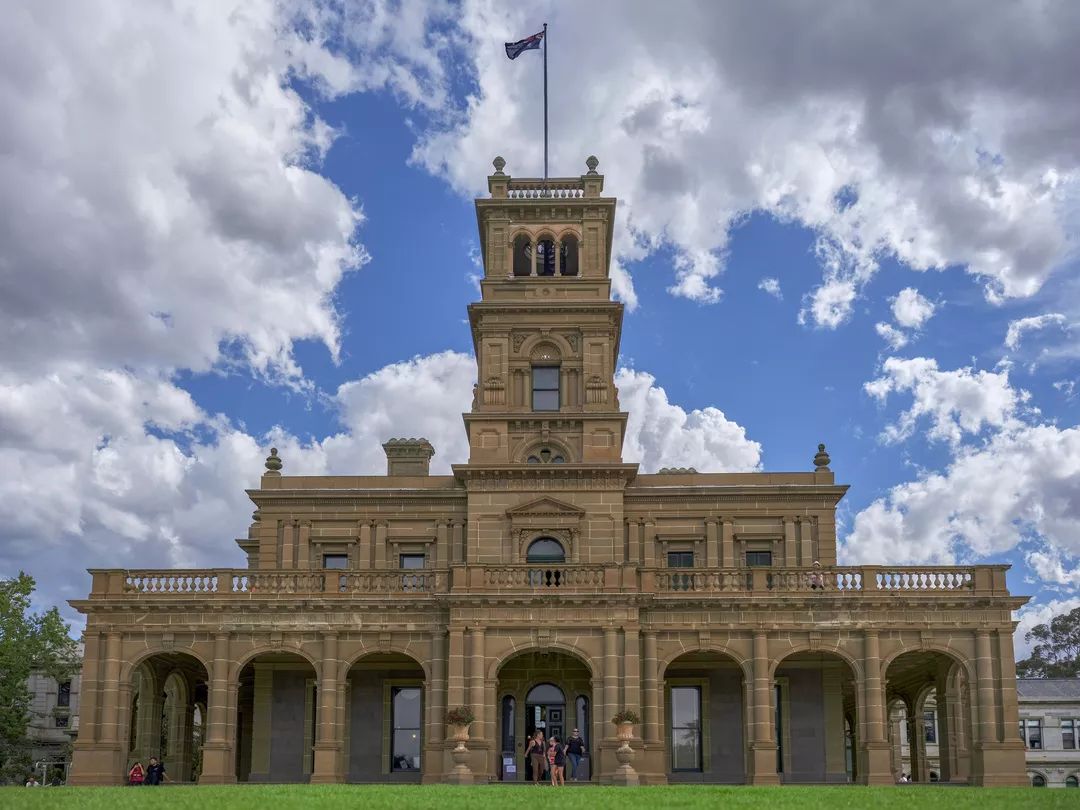 作为澳大利亚最豪华的酒店之一，这里著名的服务和豪华客房与19世纪的高贵庄园和10英亩的英式花园相得益彰。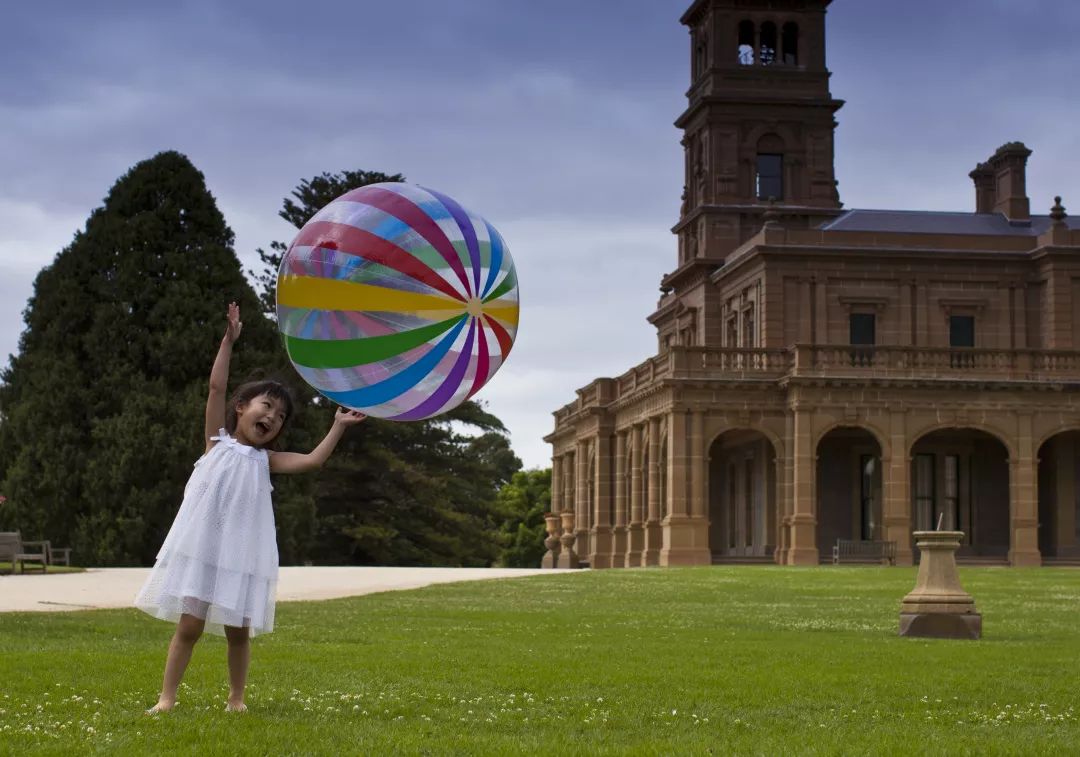 从你到达的那一刻起，你就会感觉到这个地方的特别。在这里你可以随意放纵自己的身心，享用美味的餐点和美酒， 享受专业水疗师的服务， 或者只是在晴天下的草坪上漫步。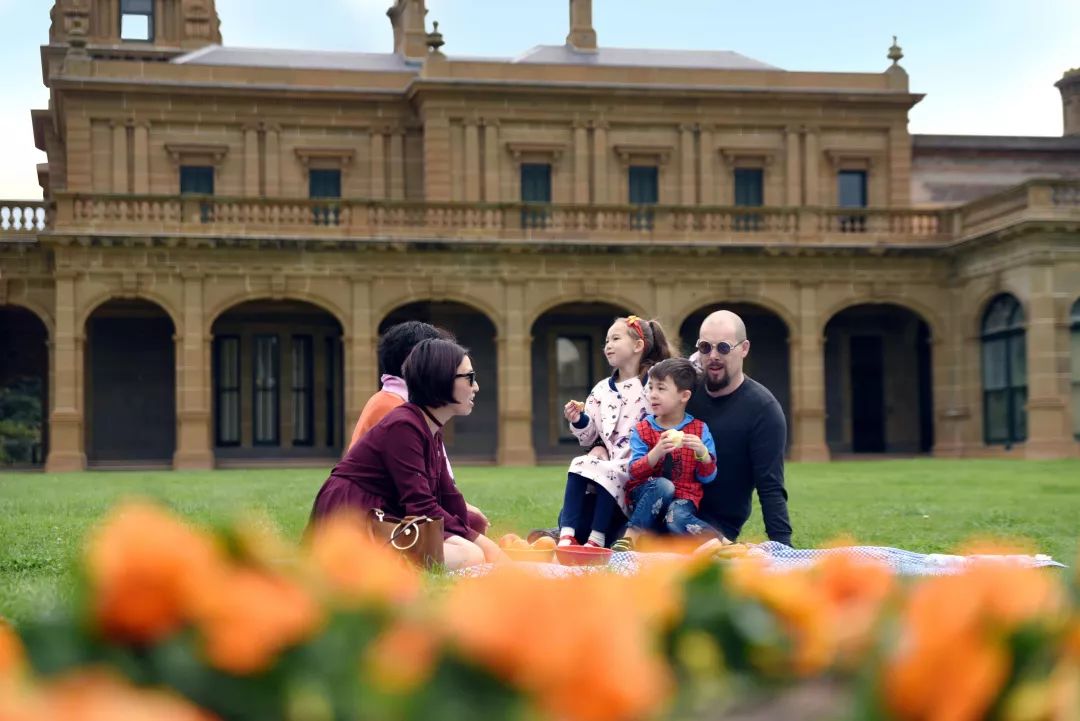 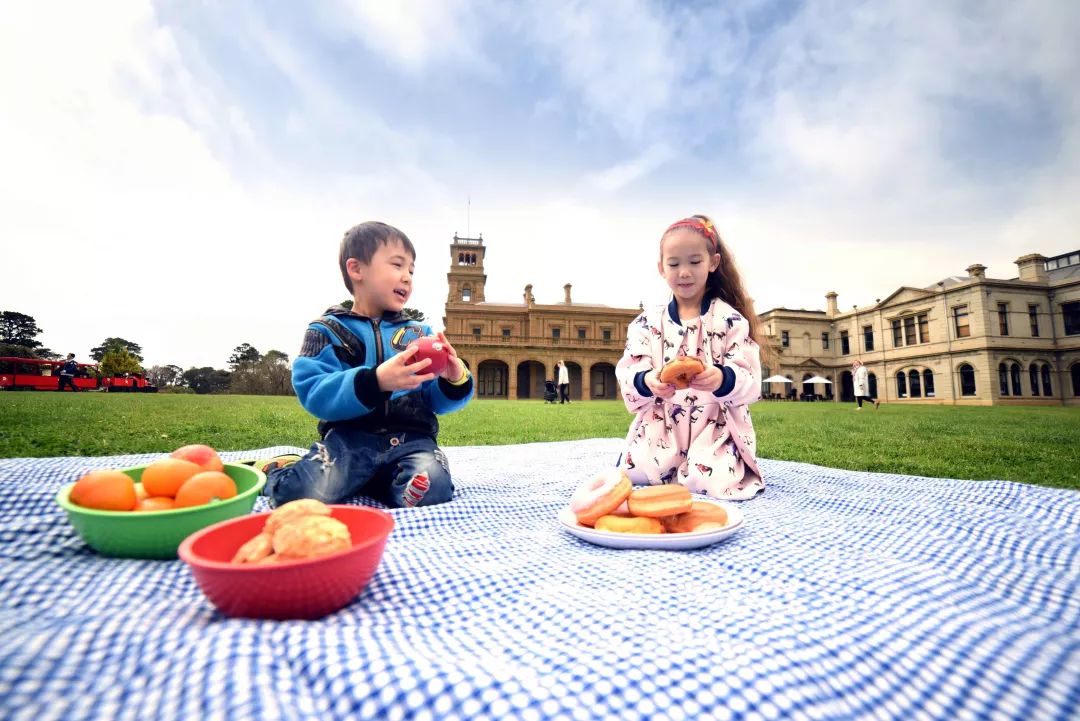 除此之外，在Werribee公园中，你可以在雕塑花园中闲逛，或者是观赏Werribee河和令人惊叹的红色悬崖。也可以在Werribee Park Golf Club或者Sanctuary Lakes Golf Club中一边打高尔夫，一边放松休闲。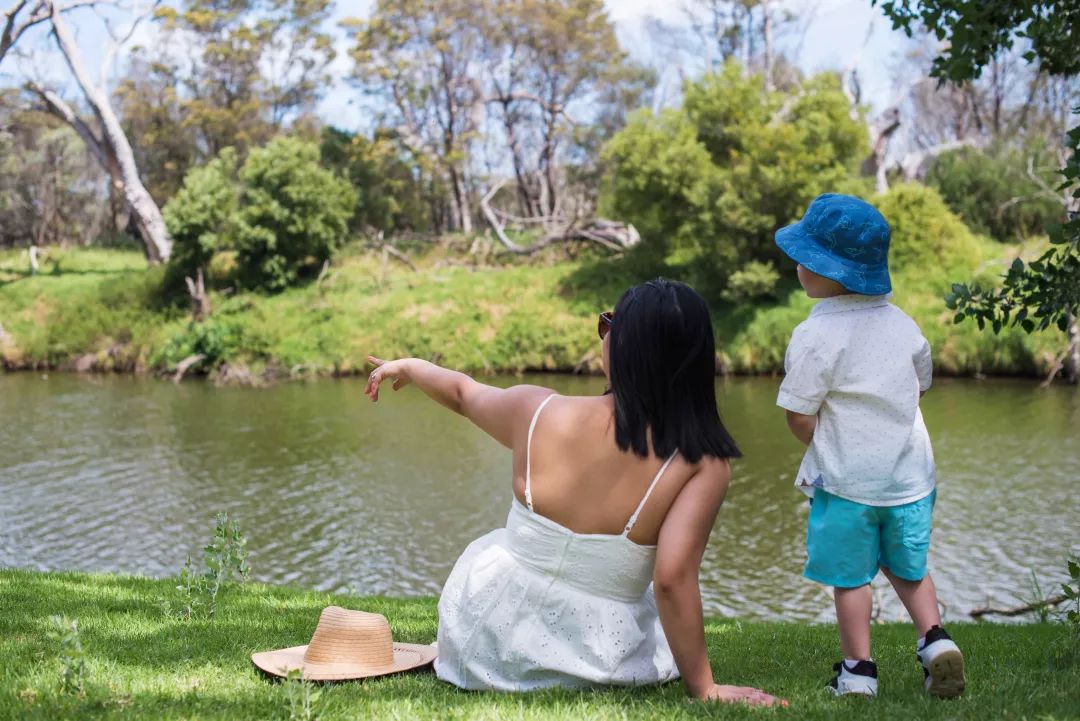 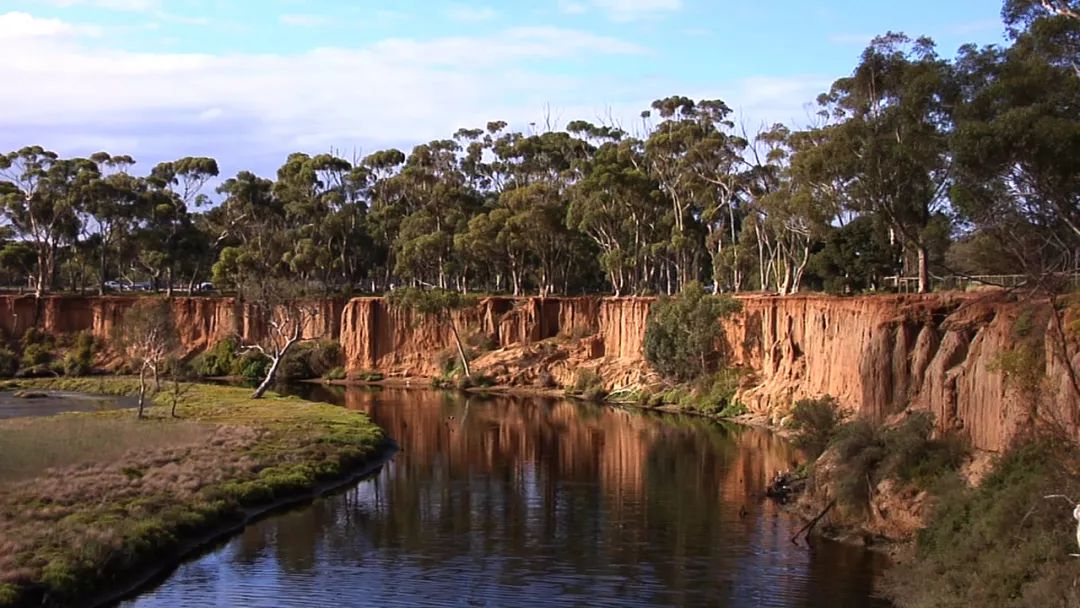 而就在距离Werribee Park五分钟车程的Wyndham Harbour，你就可以找到绝佳的欣赏落日的地点。RAAF MuseumRAAF Museum中文名为澳大利亚皇家空军博物馆，该博物馆展示了澳大利亚皇家空军中具有重要意义的飞机，还有一系列令人兴奋的退役空军飞机，并收藏了大量的纪念品和澳大利亚军事航空探险的故事。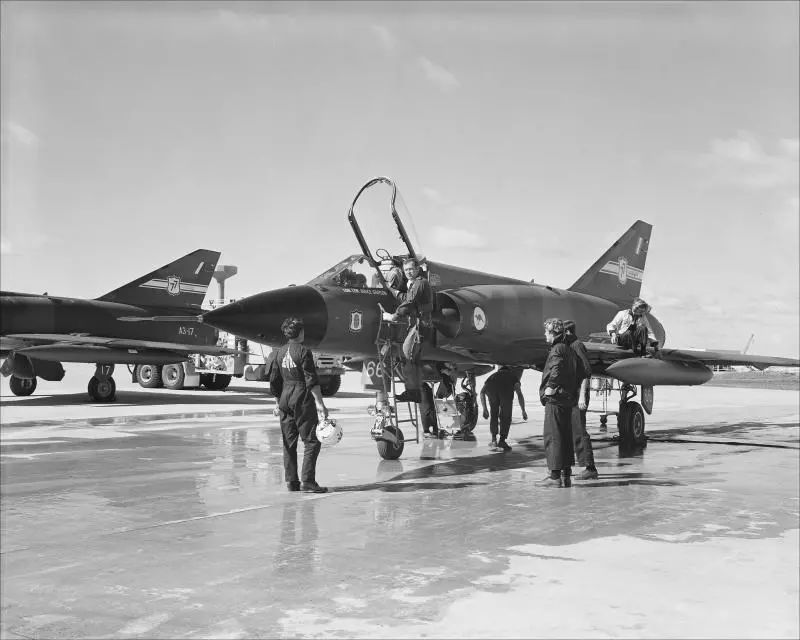 在这里，你可以了解空军训练的历史，军用飞机的进步，空军人员的角色和海外任务等故事。想了解更多关于Wyndham City或者Werribee的信息？可以到专业的员工会为您提供旅游计划、住宿和当地旅游建议快约上小伙伴或者带上家人来一场轻松欢愉的旅程吧~华勒比游客信息中心Werribee Visitor Information Centre
地址：Werribee Park Tourism Precinct, K Road, Werribee开放时间：每天9am – 5pm网址：www.visitwerribee.com电话：03 8734 6006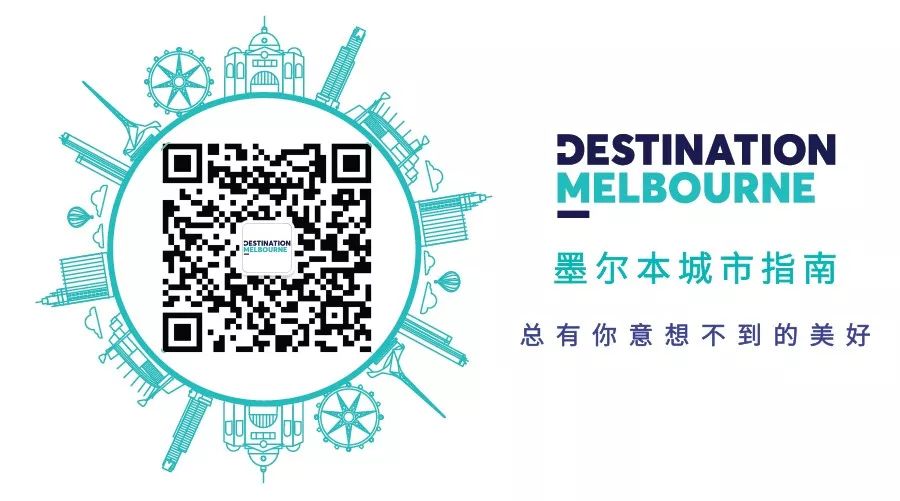 